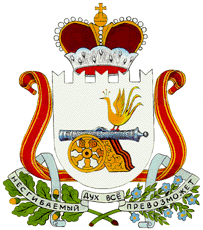 Совет депутатов МАЛЬЦЕВСКОГО  сельского поселения СЫЧЕВСКОГО района Смоленской областиРЕШЕНИЕот 25 августа 2015 года                                                                                                 № 19Об утверждении Положения  о порядке представления лицами, замещающими муниципальные должности на постоянной основе, муниципальными служащими Мальцевского сельского поселения Сычевского района Смоленской области, сведений о своих расходах, а также о расходах своих супруги (супруга) и несовершеннолетних детейВ соответствии с Федеральными законами от 25.12.2008 № 273-ФЗ «О противодействии коррупции» (с изменениями и дополнениями), от 03.12.2012        № 230-ФЗ «О контроле за соответствием расходов лиц, замещающих государственные должности, и иных лиц их доходам», областным законом              от 28.05.2015 № 77-з «Об отдельных вопросах осуществления контроля за расходами лиц, замещающих государственные должности Смоленской области, государственных гражданских служащих Смоленской области, лиц, замещающих муниципальные должности на постоянной основе, муниципальных служащих, а также за расходами их супруг (супругов) и несовершеннолетних детей» Совет депутатов Мальцевского сельского поселения Сычевского района Смоленской области РЕШИЛ:1.  Утвердить прилагаемое Положение о порядке представления лицами, замещающими муниципальные должности на постоянной основе, муниципальными служащими Мальцевского сельского поселения Сычевского района Смоленской области, сведений о своих расходах, а также о расходах своих супруги (супруга) и несовершеннолетних детей.2. Специалисту Администрации (Строганова Е.В.) довести настоящее решение до сведения лиц, указанных в пункте 1 настоящего решения и обнародовать в установленном порядке.3. Настоящее решение вступает в силу со дня его обнародования.Глава муниципального образованияМальцевского  сельского поселения Сычевского района Смоленской области                                                    В.А. ГрудкинУТВЕРЖДЕНОрешением Совета депутатовМальцевского сельского поселения Сычевского района Смоленской области от 25.08.2015 № 19П О Л О Ж Е Н И Ео порядке представления лицами, замещающими муниципальные должности на постоянной основе, муниципальными служащими Мальцевского сельского поселения Сычевского района Смоленской области, сведений о своих расходах, а также о расходах своих супруги (супруга) и несовершеннолетних детей1. Настоящий Положение определяет порядок представления лицами, замещающими муниципальные должности на постоянной основе, муниципальными служащими Мальцевского сельского поселения Сычевского района Смоленской области, включенными, в перечень должностей муниципальной службы, при назначении на которые граждане и при замещении которых муниципальные служащие обязаны представлять сведения о своих доходах, об имуществе и обязательствах имущественного характера, а также сведения о доходах, об имуществе и обязательствах имущественного характера своих супруги(супруга) и несовершеннолетних детей Мальцевского сельского поселения Сычевского района Смоленской области, сведений о своих расходах, а также о расходах своих супруги (супруга) и несовершеннолетних детей.2. Лица, указанные в части 1 настоящего Положения, обязаны представлять сведения о своих расходах, а также о расходах своих супруги (супруга) и несовершеннолетних детей по каждой сделке по приобретению земельного участка, другого объекта недвижимости, транспортного средства, ценных бумаг, акций (долей участия, паев в уставных (складочных) капиталах организаций), совершенной им, его супругой (супругом) и (или) несовершеннолетними детьми в течение календарного года, предшествующего году представления сведений, если сумма таких сделок превышает общий доход данного лица и его супруги (супруга) за три последних года, предшествующих отчетному периоду, и об источниках получения средств, за счет которых совершена сделка. Сведения о расходах, а также о расходах своих супруги (супруга) и несовершеннолетних детей представляются должностному лицу, ответственному за кадровую работу ежегодно в сроки, установленные для представления сведений о доходах, а также об имуществе и обязательствах имущественного характера, по форме, утвержденной Указом Президента Российской Федерации от 23.06.2014      № 460 «Об утверждении формы справки о доходах, расходах, об имуществе и обязательствах имущественного характера и внесении изменений в некоторые акты Президента Российской Федерации».Соответствующий раздел справки заполняется только в случае совершения сделок, указанных в абзаце первом части второй настоящего Положения.3. Непредставление лицами, указанными в части 2 настоящего Положения, или представление ими неполных или недостоверных сведений о своих расходах либо непредставление или представление заведомо неполных или недостоверных сведений о расходах своих супруги (супруга) и несовершеннолетних детей в случае, если представление таких сведений обязательно, является правонарушением, влекущим освобождение лиц, указанных в части 2 настоящего Положения, от замещаемой (занимаемой) должности, увольнение в установленном порядке с муниципальной службы, на основании федерального закона.4. Сведения об источниках получения средств, за счет которых совершена сделка по приобретению земельного участка, другого объекта недвижимости, транспортного средства, ценных бумаг, акций (долей участия, паев в уставных (складочных) капиталах организаций), если сумма сделки превышает общий доход лица, замещающего (занимающего) одну из должностей, указанных в части 2 настоящего Положения, и его супруги (супруга) за три последних года, предшествующих совершению сделки, представленные в соответствии с Федеральным законом «О контроле за соответствием расходов лиц, замещающих государственные должности, и иных лиц их доходам», размещаются в информационно-телекоммуникационной сети «Интернет» на сайте Мальцевского сельского поселения Сычевского района Смоленской области, и предоставляются для опубликования средствам массовой информации в порядке, определяемом нормативными правовыми актами Президента Российской Федерации, иными нормативными правовыми актами Российской Федерации, с соблюдением установленных законодательством Российской Федерации требований о защите персональных данных.5. Сведения о своих расходах, а также о расходах своих супруги (супруга) и несовершеннолетних детей, представляемые в соответствии с настоящим Положением относятся к информации ограниченного доступа, если федеральным законом они не отнесены к сведениям, составляющим государственную тайну.6. Лица, в должностные обязанности которых входит работа со сведениями о расходах муниципальных служащих, а также о расходах супруги (супруга) и несовершеннолетних детей муниципальных служащих, виновные в разглашении таких сведений или использовании их в целях, не предусмотренных законодательством Российской Федерации, несут ответственность в соответствии с законодательством Российской Федерации.7. Контроль за соответствием расходов лиц, указанных в части 2 настоящего Положения, а также расходов их супруги (супруга) и несовершеннолетних детей общему доходу, осуществляется в соответствии с Федеральным законом от 03.12.2012 № 230-ФЗ «О контроле за соответствием расходов лиц, замещающих государственные должности, и иных лиц их доходам».Решение об осуществлении контроля за расходами лиц, указанных в части 2 настоящего Положения принимается в соответствии с областным законом от 28.05.2015 № 77-з «Об отдельных вопросах осуществления контроля за расходами лиц, замещающих государственные должности Смоленской области, государственных гражданских служащих Смоленской области, лиц, замещающих муниципальные должности на постоянной основе, муниципальных служащих, а также за расходами их супруг (супругов) и несовершеннолетних детей».8. Сведения о расходах приобщаются к личному делу лица, их представившего.